CRONOGRAMA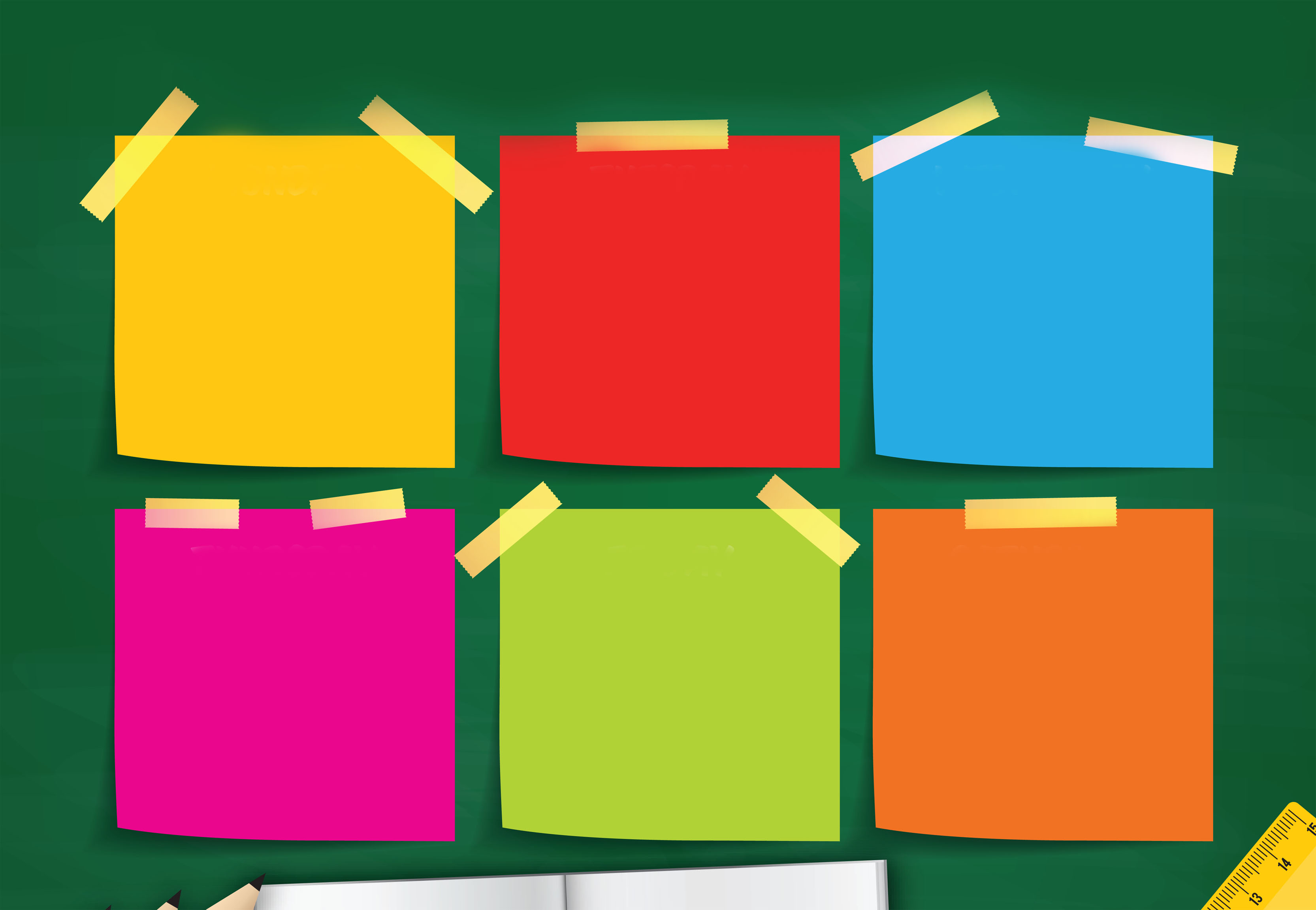 SEGUNDATERÇAQUARTA111222333444555666777QUINTASEXTASÁBADO111222333444555666777